शहीद दुर्वासा निषाद शास. महाविद्यालय अर्जुन्दा जिला – बालोद (छ-ग-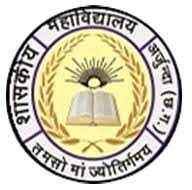 website :  www.gcarjunda.com NAAC grade B     E-mail: govtcollege.arjunda1988@gmail.comResult analysis of the outgoing students for the year 2021-22YearUG CourseNo. of Students Appeared in ExamNo. of Students Passed in ExamPass Percentage (%)2021-22B.A229218952021-22B.Com7978992021-22B.Sc.1381381002021-22PG CourseNo. of Students Appeared in ExamNo. of Students Passed in ExamPass Percentage (%)2021-22M.A Political Science27271002021-22M.A Sociology23231002021-22M.A Economics18181002021-22M. Commerce26261002021-22M.Sc. Mathematics23231002021-22PGDCA4040100